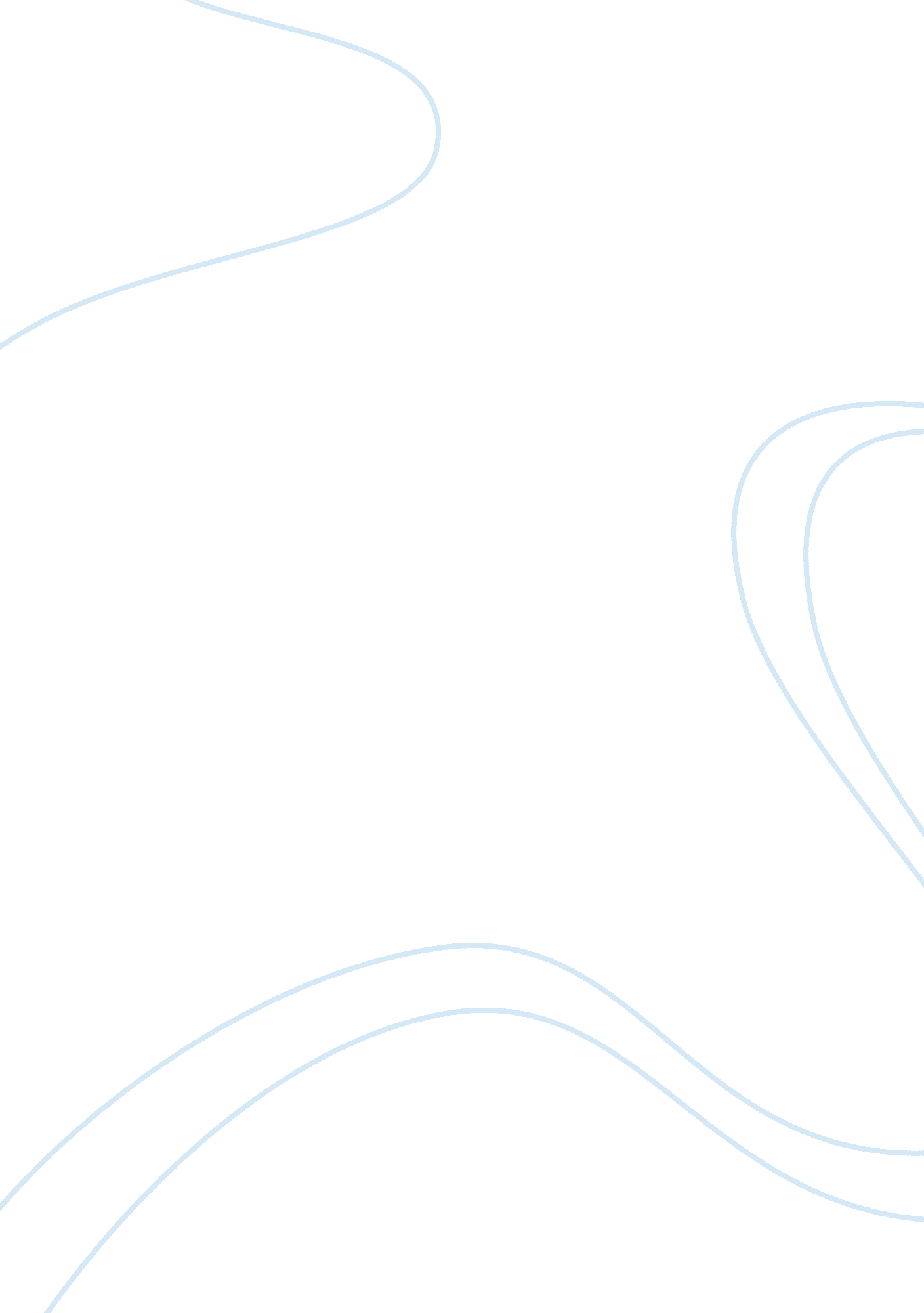 Education for all in cambodia education essayCountries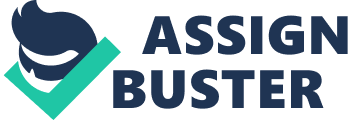 In nowadays universe matter, the provinces are seeking to vie the power with each other non merely by the military capableness like in the past clip, but they are most likely to vie in the economic development. Meanwhile the economic development of a state is chiefly contributed by many factors such as human resources, capital resources, engineering, and the authorities policyaˆ¦etc. Human resources is the of import standards in the development of a state since engineering and authorities policy come from the human resourcea” ˆ educated people. Therefore, it means that instruction is really indispensable for the state development. Anyways, for a freshly become developing state such as Cambodia, better instruction is a critical sector for the authorities to accomplish in order to bring forth human resources for develop the state. The organisations such as, UNICEF, UNESCO, and the MDG has a strong relationship with the instruction for all in Cambodia. Before explicating the relation between those organisations and the instruction in Cambodia, we should hold a glimpse on the history of instruction. The traditional instruction in Cambodia was derived from local Wat ( pagoda ) that pupils were taught by bonzes. All pupils were male childs while misss were non allow traveling to Wat School. Many Wat Schools was besides called Pali schools that provided three old ages of simple instruction that pupils could take entryway into the Buddhist lycees and go on to Buddhist University in Phnom Penh. Many topics such as Pali of Buddhist and Khmerphilosophy, Kampuchean history, geographics, scientific discipline, civics, , hygiene, mathematicsandagribusinesswere taught in the school ( instruction in Cambodia ) . Until 1863, when Gallic forced to protectorate Cambodia, owed to the fiscal and managerial grounds made French paid less attending to the reforming of instruction system in Cambodia while the program was made without any actions were taken. Under the Gallic associated state, Khmers were compelled to analyze in neighbouring states or in France, but in 1944 there was still merely one Khmer applied scientist in whole state. In add-on to that, because of the revenue enhancement policy made the people preferred their kids to remain at place and gainmoneyto provide for their household populating instead than allowed their kids to travel to school to acquire cognition. On contrary, the station independency period was a aureate epoch of instruction development in Cambodia ; meanwhile, the instruction system was spread widely. King Sihanouk raised the profile of instruction by doing attending compulsory for the immature and actuating parents to direct their older kids to school every bit good. Furthermore, the King besides started a procedure of 'Cambodianisation ' of the educational system that changed the linguisticcommunicationof direction, the construction of classs and school text editions ( Berkvens, 2009 ) . In 1970, Cambodia universities have about 9, 000 pupils that the Royal University of Phnom Penh hold the largest figure of studentsa” ˆ 4, 570 male and more than 730 female pupils in eight sections such as: scientific discipline and engineering, commercial scientific discipline, jurisprudence and economic sciences, letters and humanistic disciplines, pharmaceutics, medical specialty, teacherpreparation, and higher instructor preparation ( instruction in Cambodia ) . Because of the spread of instruction, more people graduated, take to new job which is unemployment since the calibrated people are more than the needed occupation ( Berkvens, 2009 ) . Unfortunately, after the coming of the Khmer Rouge government on April 17th, 1975 Pol Pot wholly changed the instruction system in Cambodia that they abandoned the schoolroom, books, and most of the educated people were killed. One Khmer Rouge cell said: `` Under our system, we do n't necessitate to direct our immature people to school. The farm is our school. The land is our paper. The Big Dipper is our pen. We will compose by plowing '' ( Berkvens, 2009 ) . After Pol Pot government there are merely 5000 of 20000 instructors ( instruction in Cambodia ) . After Pol Pot government collapsed, there was another dark age of Cambodia under the Vietnamese business. In the early 1980s ; nevertheless, the instruction system in Cambodia improved somewhat thatprimary and secondaryinstruction plans were re-opened, but merely to pupils those who can afford to the school fee while the lesson was taught in veitnamese ( Sheldon ) . After 30 old ages of reforming the state, the Kampuchean authorities has been seeking to give the population higher instruction system as we can see below about the changing in the instruction system, the consequence of reforming, and the farther reforming instruction policy. First, harmonizing to the UNESCO study, the instruction system in Cambodia is divided into 5 stages: pre-primary instruction, primary instruction ( grade 1-6 ) , lower secondary instruction ( grade7-9 ) , upper secondary instruction ( grade 10-12 ) , and higher instruction. Six old ages of primary instruction and three old ages of lower secondary instruction make up the state 's basic instruction proviso. After finishing upper secondary instruction, pupils can either enter vocational preparation ( which lasts for one to three old ages depending on the programmes ) or universities ( which offer biennial associate grade programmes, four-year unmarried man 's degree programmes, and seven-year medical programmes ) . The Non-formalEducationplan plays an of import function in supplying literacy and life accomplishment programmes, every bit good as short-run vocational preparation to school dropouts and grownups ( Haddad, 2008 ) . Second, the Education Strategic Plan ( ESP ) and the Education Sector Support Program ( ESSP ) 2006-2010 of the Ministry of Education Youth and Sport have been developed to react to the rectangular scheme of the authorities to accomplish the ends of the national program for Education for All ( EFA ) and Kampuchean Millennium DevelopmentGoals( CMDG ) . After pattern the program, there has been an increased entree to instruction services with equity in all instruction establishments and all school degrees. The pupils ' registration in primary schools is stable while there has been a singular addition in secondary school degree ( Moeys, 2009 ) . Furthermore, the wide reform in instruction has increased primary school with the registration of rural female pupils, handicapped people, and autochthonal people. In add-on to that, the instructor public presentation has besides increased with many non-formal plans were introduced. Furthermore, the quality of instruction has besides improved by new learning accomplishments, trial system, and the criterion of schools ( moeys ) . Third, even though there is the development in the instruction system compare to the yesteryear, the instruction in Cambodia has non fulfilled the demand to develop the state yet ; hence, the Ministry of Education Youth and Sport did present to strategic program in reforming the instruction in Cambodia which is Education for all National Plan 2003-2015. The National Plan of Education for All spells out comprehensive proficient and fiscal programs concentrating on ( 1 ) gender antiphonal schemes, ( 2 ) earlychildhoodattention and development, ( 3 ) formal basic instruction, and ( 4 ) non-formal instruction and grownup literacy. The program focuses on both quantity enlargement and quality/relevance of the programmes ( Lah, 2002 ) . Furthermore, the schemes includescholarshipstrategies for the rural hapless to increase the transitional rate from primary to take down secondary ; capacity-building of both learning and non-teaching staff through pre-service and in-service preparation, and monitoring of larning results ( Haddad, 2008 ) . Unlike many other developing states in Southeast Asia, Cambodia has been through many epochs and governments that make the state experienced the prosperity and decline in the instruction systema” ˆ the loss of human resources ( chet, 2006 ) . However, through the period of reforming and developing the state after recovered from the war, societal and political instability, Cambodia now is traveling toward the higher instruction system every bit good as the economic development. On the other manus, the wholly self-reforming for the state that has merely recovered from war as Cambodia is impossible since there is the deficiency of human resources, fiscal support every bit good as scheme. Therefore, in term of developing the state, Cambodia needs the aid from other people. As a consequence, there are besides 3 noteworthy histrions who involved in reforming the instruction system such as: UNESCO, UNICEF, and the MDGs. First of all, UNESCO ( United Nations Educational, Scientific and Cultural Organization ) was established on 16 November 1945. It stated the aims to advance peace and security through international cooperation on instruction, scientific discipline, and civilization in order to foster cosmopolitan regard for justness, the regulation of jurisprudence, and thehuman rightsalong with cardinal freedoms proclaimed in the UN Charter. In term of instruction, UNESCO seeks to `` supply educational chances and offer proficient aids to give the opportunity of having the equal instruction for all people ; furthermore, UNESCO besides help the member more easy to accomplish the ends by supervising the advancement through the submitting of one-year Global Monitoring Report which show the accomplishments of states and the international community towards the six Educations for All ends '' ( UNESCO ) . The UNESCO has being played really of import for Cambodia since 1951 when Cambodia joined this organisation. Particularly, in instruction, UNESCO has provided comprehensive coordination and proficient aid to the MoEYS for the constitution of six relevant EFA proficient working groups. UNESCO has besides assisted MoEYS in the preparation and constitution of the national instruction policy and scheme to make out to broader populations at all degrees. And a figure of instruction policies were created such as: the National EFA Action Plan, the National Non-Formal Education Policy 2002, the National Plan of Action for Non-Formal Education 2008 and the Policy on Non-Formal Education Equivalency Programme 2008aˆ¦etc. Furthermore, UNESCO assisted the MoEYS in explicating and circulating the Teacher Development Plan to instructors, instructor associations, and teacher preparation establishments, and recommending for the rights of instructors by supplying proficient aid and the information for learning. More, UNESCO has assisted with the Equivalency Programme Policy preparation and CLC enlargement and operation by bring forthing and circulating a Khmer version of CLC direction enchiridion to NFE policymakers and practicians, and besides by back uping Cambodians in assorted regional preparation workshops ( UNESCO, 2010 ) . Second, UNICEF ( United Nation International Children 's Emergency Fund ) besides helps in determining the instruction quality in Cambodia. UNICEF was created on December 11, 1946 in order to provide exigency nutrient andhealthcare to kids in states that had affected by World War II. UNICEF besides seeks for the security and development for kids and female parents in developing states. Particularly, UNICEF 's plans emphasize developing community-level services to better the kids good being. Therefore, UNICEF was awarded the Nobel Peace Prize in 1965 and the Prince of Asturias Award of Concord in 2006. For instruction, UNICEF 's plant is to `` accomplish equal chance for every kids around the universe to acquire the instruction, distribute of the Essential Learning Package, set the criterions of instruction system, empower adult females through misss ' instruction andgender equality, supply exigencies and post-crisis instruction that measure rapidly advance better instruction by offer the self-learning plan, grant critical equipments and supplies for the basic needs to seek instruction, and enhance quality in primary and secondary instruction to assist better the school substructure every bit good as the instruction properity '' ( UNICEF ) . Refering on the instruction in Cambodia, UNICEF started to collaborate the Ministry of Education, Youth and Sport ( MoEYs ) since the late eightiess with the common aim to give the right of all Kampuchean kids for acquiring quality basic instruction. UNICEF has besides participated in puting national policies, constructing up Ministry capacities, bettering quality of primary instruction system, and easing instruction service to six of Cambodia 's 24 states. In add-on to that, UNICEF has accompanied with the MoEYs to lend to the instruction system in Cambodia through many factors such as, increased the outgo for develop the instruction system every bit good as the ministry capableness to better the quality of instruction. Furthermore, the UNESCO has besides helped to reenforce MoEYS ability to self-reform the system under SWAp ( the rules of a sector-wide attack ) by increasing assurance of internal staffs. The Ministry has implementing the ESP/ESSP 2006-2010 without external aids and with small proficient support from the givers. In add-on to that, the cooperation has win in addition the entree to primary school with narrow the gender spread that have increased the figure of registration of female pupil more than half in 2002. Furthermore, Education Law was drafted in 2003 by the MOEYs under the influence of the UNSECO. What is more, primary instruction quality has besides up surged both pupils and instructors ' quality through decentralized planning, direction and monitoring procedure ( Moeys, 2010 ) . Third, the last organisation that has meaning function in developing Cambodia instruction is UNDP under the Millennium Development Goals ( MDGs ) . The MDGs ' end is to cut down universe poorness by half by 2015. Many people can profit from the economic system development and some other people life can be saved from the harmful of the poorness. The MDGs are `` time-bound and targeted end that has a set a limited for the ends to accomplish by covering with the utmost poorness such as: hungriness, income poorness, unequal shelter, disease and exclusion ; furthermore, it was created to promote instruction, genderequalityand environmental sustainability base on the rights of every people to have wellness protection, shelter instruction, and security as guaranteed in the Universal Declaration of Human Rights and the UN Millennium Declaration '' ( UNDP ) . Furthermore, the MDGs attempt to advance the gender quality of primary and secondary educational system by 2005 and at all degree by 2015 ( wikipedia ) . MDG has besides put a batch of attempt in developing instruction system in Cambodia as it has set many plans for the reforming instruction in the rural communities such as ; Highland Children 's Education Undertaking that established school in rural country by the communities human resources, Bending Bamboo with supplying the instruction for out of school misss and the bilingual linguistic communications category with the local instructor, Child Friendly Secondary Schools is a plan that the town pupils help the rural pupil for their surveies, and Provide proficient aid to the Provincial Office of Education in the three states that are retroflexing the theoretical account of bilingual instruction. Supply proficient advice to the Ministry of Education, Youth and Sport ( UNDP policy, 2010 ) . Consequently, UNESCO, UNICEF, and the MDGs have done a batch of occupation in reforming and developing the instruction in Cambodia. As a consequence, Kampuchean new coevals have enjoyed the better instruction than in the yesteryear that most of kids have the opportunity to travel to school and seek for the cognition without the favoritism of the gender in both urban and rural country. And the developed in instruction system has besides contributed to the economic development, human wellbeing, and the better instruction as the ends of the UNESCO, UNICEF, every bit good as the MDGs. Likewise, we can cognize that all these organisations are the bureaus of the United Nations who plays the of import function in the administration of the planetary matter. The UN is the chief histrion in work outing the jobs in international matter such as human-centered, peace maintaining, peace edifice, developmentaˆ¦etc. In term of Cambodia, after the war period the United Nations has sent its bureau, for illustration: UNTAC, for peace maintaining in Cambodia. Besides, after guaranting the peace in the state the UN started to direct other bureaus such as ; UNESCO, UNICEF, and UNDP to make the development in the state that first precedence is reforming the instruction system. The function of the UN 's bureaus in Cambodia has shown the duty in one of the state in the universe as the action of the planetary administration for the development. In add-on to that, the actions are non merely taken in Cambodia as it is besides done in other portion of the universe such as: other states in Asia, Africa where the aid is needed. Therefore, the planetary administration mission is the complex and hard occupation to make since it required covering with all the job in planetary matter, and in Cambodia development is needed the aid from the UN 's bureaus such as: UNESCO, UNICEF, and MDGs for constructing the human resource by foremost better the instruction for all. 